認定こども園  藤岡開成幼稚園            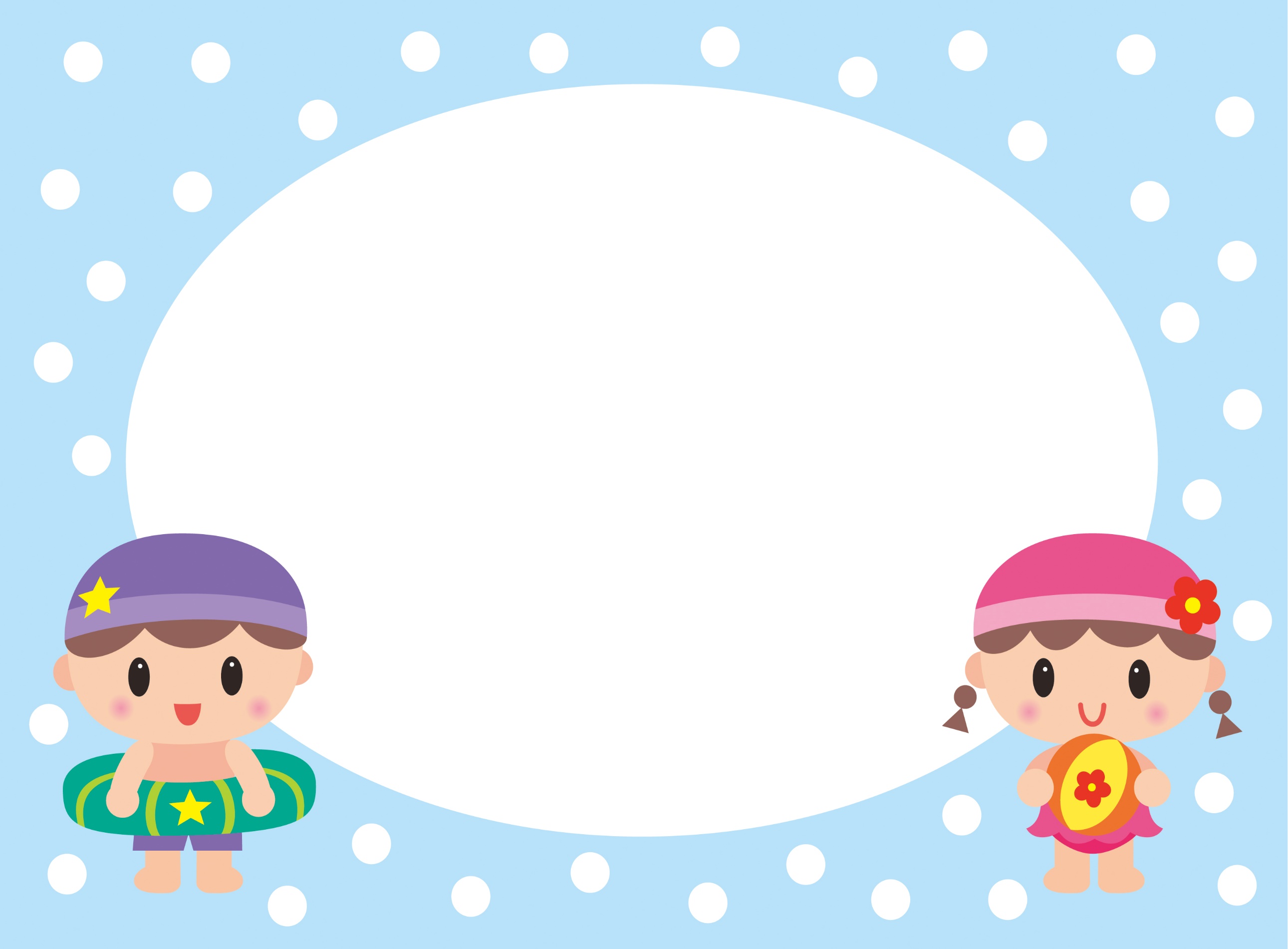 🐣ひよこクラブ🐣    ７月の予定　＜参加費無料＞　　１０時～１２時　　　　　　 ＜夏祭り ７月２６日（火）１０：００～＞　　　　　　　　　　　　ぐんまちゃんキャラバン隊と一緒に夏祭りを楽しもう♪　　　　　　　　盆踊りやおみこし、ゲームなど盛りだくさんです(^^)/＜学研教室「プティパ」 ７月２７日（水）１０：３０～＞０歳～入園前の親子を対象とした、学研の先生による親子のふれ合い知育教室です♪※準備の為、７日前までにご予約下さい。＜じゃぶじゃぶコーナーで水遊び＞未満児専用「じゃぶじゃぶコーナー」で、水遊びをたくさん楽しみましょう♪※持ち物・・・着替え・水遊び用オムツ・水着・タオル・飲み物など※暑い時期ですので、水分補給をしっかりしながら遊びましょう。幼保連携型認定こども園　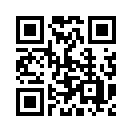 藤岡開成幼稚園藤岡市下栗須959-3　　ＴＥＬ  ０２７４‐24‐0118       　  　 月　　火　　水　　木　  金１クライミングで遊ぼう４自由遊び園庭開放５英会話教室英語で遊ぼう１０：００～６ウェーブバランスで遊ぼう７園行事のためお休み８サッカー教室ボールで遊ぼう１０：００～１１水遊びじゃぶじゃぶコーナー♪１２７月生まれお誕生日会♪１０：３０～１３体操教室赤ちゃん体操９：４０～１４水遊びじゃぶじゃぶコーナー♪１５水遊びじゃぶじゃぶコーナー♪１８海の日１９水遊びじゃぶじゃぶコーナー♪２０自由遊び園庭開放２１水遊びじゃぶじゃぶコーナー♪２２自由遊び園庭開放２５ウェーブバランスで遊ぼう２６夏祭り♪ぐんまちゃんと遊ぼう♪２７学研プティパ（０歳～２歳）１０：３０～２８水遊びじゃぶじゃぶコーナー♪２９クライミングで遊ぼう